Esercitazione sistemiDiscutere la stabilità dei sistemi descritti dal seguente schema a blocchi nei casi 1,2,3:Sol: A(s)*B(s)  ha un solo polo a parte reale negativo e quindi è stabile ad anello aperto.Per valutare la stabilità ad anello chiuso si applica Nyquist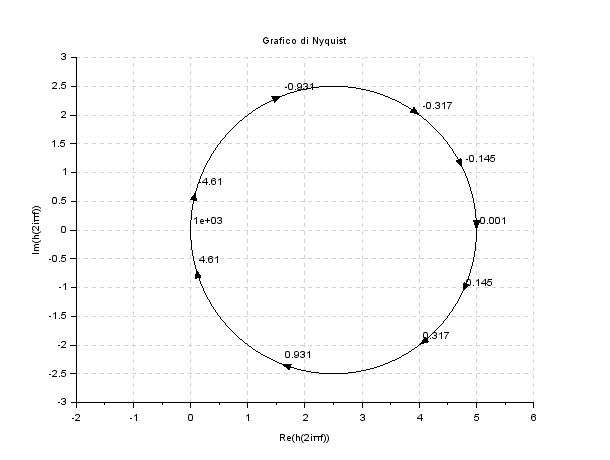 Il grafico non ruota attorno a -1+j0 quindi il sistema è stabile ad anello apertoD’altra parte, se  si vuole valutare  la stabilità con Bode, basta notare che il grafico taglia l’asse delle ascisse prima di uno sfasamento di -180° anche perchè lo sfasamento a regime è -90°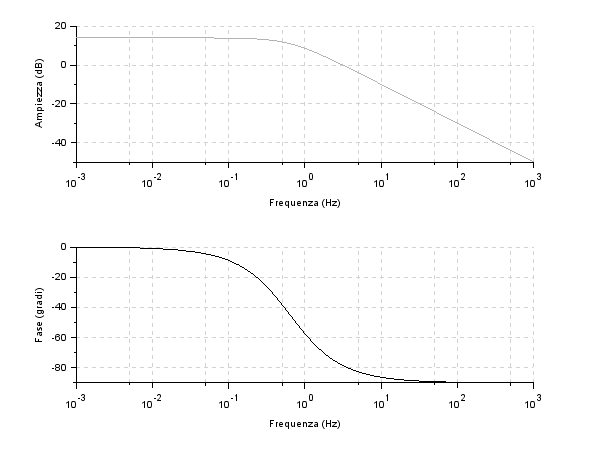 A(s)*B(s) hanno un polo a parte reale positiva ed uno a parte reale negativa; il sistema è instabile ad anello aperto. È un sistema sfasamento non minimoSono sistemi con almeno uno zero a parte reale positiva che hanno un vompprtamento "anormale" specialmente nella fase iniziale del processo...diciamo he ci mettono un po per cominciare a funzionare come so deve. Per limitare questo effetto indesiderato di norma si abbassa il.valore del.guadagno ma.cosi facendp rendi il sostema anche lento, in sostanza poco reattivo. Si prenda la fdt di un sistema stabile a fase non minima, si disegni bode e nyquist e si provi ad applicare il teorema del valore iniziale...spesso e volentieri il sistema parte da valori che lo fanno comportare estremamente al contrario di come si vorrebbe, salvo poi trascorso un certo periodo dopo il quale si riassesta come so deve. Valutiamo la stabilità ad anello chiuso con Bode su A*B; il sistema è stabile ad anello chiuso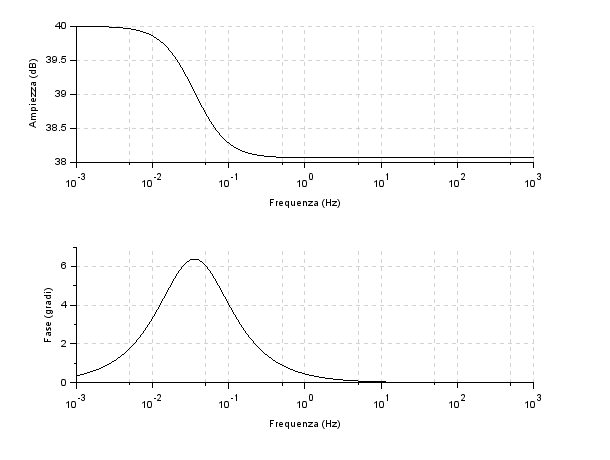 Il sistema è stabile ad anello aperto perché A*B hanno due poli a parte reale negativa. Stabiliamo la stabilità ad anello chiuso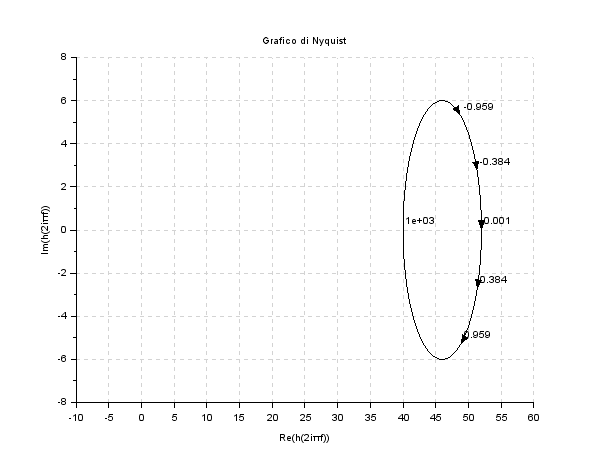 Il sistema è stabile anche ad anello chiusoStudiare gli errori per i segnali: costante lineare e parabolicoSe si studiano i poli di Si ottengono i seguenti poli:Polo -24    sistema stabile ad anello chiusoPoli  (-7-j449^1/2)/2 ;  (-7+j449^1/2)/2  sistema stabile ad anello chiusoPoli -13 -10 sistema stabile ad anello chiusoRicavare le f.d.t delle seguenti reti: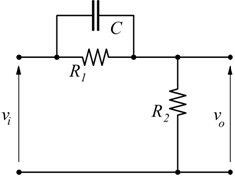 Detta anche rete anticipatrice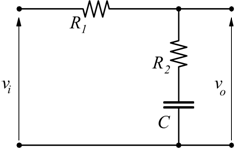 Detta anche ritardatricec)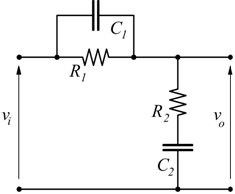 Detta anche a sellaValutare la stabilità dei seguenti sistemi con retroazione unitaria negativa e f.d.t ad anello aperto: